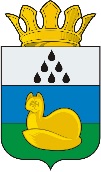 Муниципальное автономное общеобразовательное учреждение«Средняя общеобразовательная школа посёлка Демьянка»Уватского муниципального района УтверждаюДиректор МАОУ «СОШ п. Демьянка»Уватского муниципального района____________  И.Н.Кожина«07» ноября 2019 г.План мероприятий логопедической недели 2019-2020 учебный год,11.11 - 15.11.2019 годмкр. Железнодорожный, стр. 14, п. Демьянка, Уватский район, Тюменская обл., 626194         тел./факс 8(345 61) 26 -148   e-mail - kojina-irina@mail.ru                                 ДатаНазвания мероприятияКлассыОтветственный11.11Логопедическая олимпиада.1а, бУчитель-логопедГоркунова И.А11.11“Почтовый ящик” (письмо другу, где дети могут высказать все свои мысли, пожелания, поздравления и т.д.)дети ОВЗУчитель-логопедГоркунова И.А12.11Логопедическая олимпиада.2 а, бУчитель-логопедГоркунова И.А12.11«День веселых загадок»2-4Учитель-логопедГоркунова И.А13.11Логопедическая олимпиада.3 а, бУчитель-логопедГоркунова И.А13.11Логопедическая викторина«Угадай-ка!»1аУчитель-логопедГоркунова И.А13.11Игровая программа «Волшебный мир букв»дети ОВЗУчитель-логопедГоркунова И.А14.11Логопедическая олимпиада.4 а, бУчитель-логопедГоркунова И.А14.11Логопедическая викторина«Угадай-ка!»1бУчитель-логопедГоркунова И.А15.11Подведение итогов. Награждение Учитель-логопедГоркунова И.А